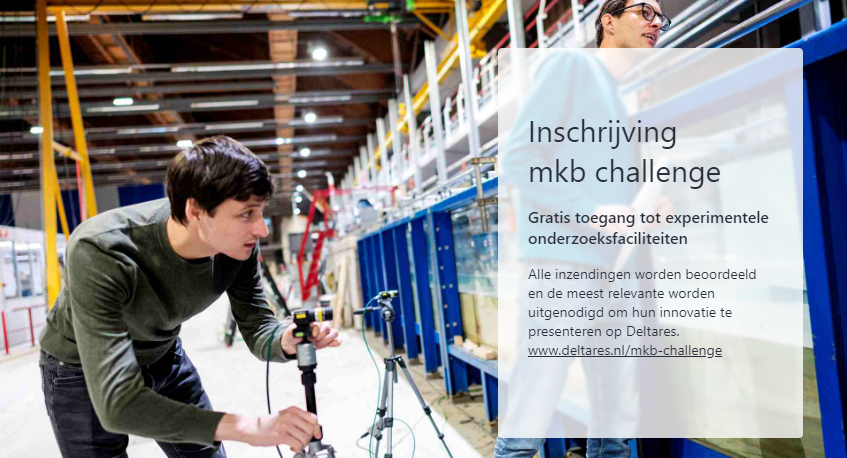 BijlagenBestanden die helpen bij het visualiseren van je innovatie/concept, zoals tekeningen, concept art, foto's, video's, logo's, enzovoort, plak je op deze en eventuele volgende pagina's in dit document (let op dat je dit bestand niet te groot maakt).Organisatie:Website:Contactpersoon(s):E-mailadres(sen)::Naam van je innovatie/concept en korte beschrijving):Licht de innovatie of het concept toe dat je mkb/start-up aanbiedt. Beschrijf hoe jouw innovatie specifieke uitdagingen aanpakt en wat het uniek maakt:Beschrijf je bedrijf. De beschrijving moet ten minste het volgende bevatten:Achtergrondinformatie over het bedrijf/de organisatie.Bedrijfsorganisatiedoelen/ambities.Relatie met Deltares (eerder contact en/of samenwerking) en maatschappelijke uitdagingen (welk probleem /ambitie pak je aan?).Marktkansen (wie zijn je beoogde eindgebruikers, wat is het marktpotentieel (NL / INTL)?)Beschrijf de testaanpak en het doel. De beschrijving moet ten minste het volgende bevatten:
Testdoel(en) (b.v.. het testen van de stabiliteit van een gepantserde rotslaag).Testaanpak (b.v.. het testen van een golfbreker van 1:20 in de Scheldegoot met variërende hydraulische omstandigheden).Schatting van het aantal dagen dat nodig is voor het bouwen, testen en afbreken.Beschrijf je bronnen. De beschrijving moet ten minste het volgende bevattenMiddelen die je organisatie ter beschikking stelt* (bijv. modelonderdelen, beschikbaarheid).Middelen die je nodig hebt van Deltares (bijvoorbeeld advies bij het opzetten van een testprogramma).*NB: De rol van Deltares is vooral ondersteunend, dus alleen advies bij de voorbereiding en ondersteuning bij het bouwen, testen en afbreken.Geef korte achtergrondinformatie die relevant is voor je innovatie/concept (bijv. pas afgestudeerde studenten):Wat is de gewenste faciliteit, van ons volledige aanbod aan faciliteiten, waar je gebruik van wilt maken? Meer informatie is te vinden op: https://www.deltares.nl/en/research-facilitiesOp welke datum zou je model/concept klaar kunnen zijn om getest te worden bij Deltares?Heb je bestanden die helpen bij het visualiseren van je innovatie/concept, zoals tekeningen, concept art, foto's, video's, logo's, enzovoort?Plak ze als bijlagen op de laatste pagina('s) in dit documentVoorwaarden voor toepassing:q JA, ik ga akkoord en voldoe aan alle voorwaarden zoals vermeld in de MKB brochure en de MKB concept samenwerkingsovereenkomst, die te vinden zijn op de website pagina www.deltares.nl/en/about-us/alliances/sme/free-access-to-the-deltares-experimental-research-facilities-for-smes-and-start-ups